Hopping On Game Boards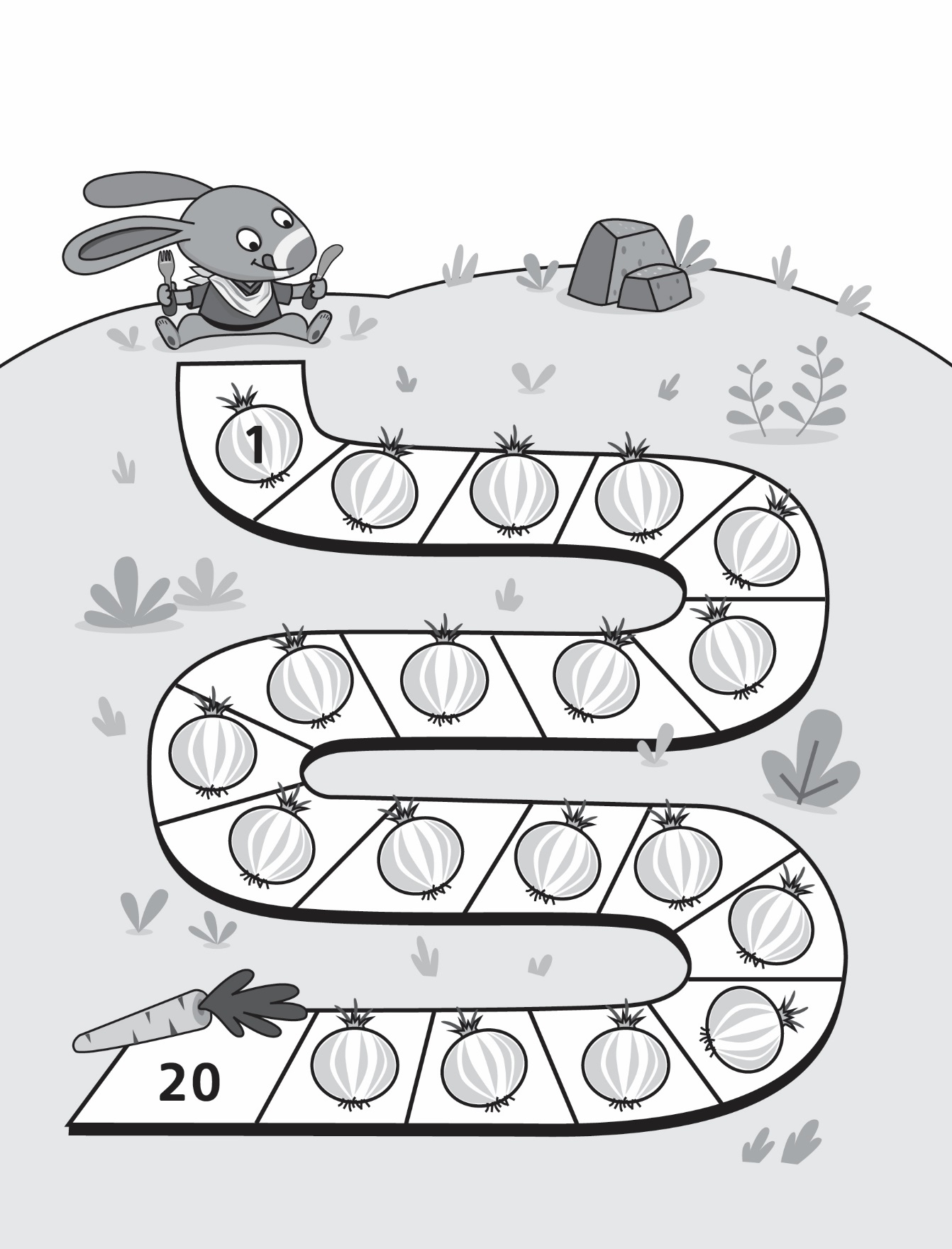 Hopping On Game Boards (for Accommodation)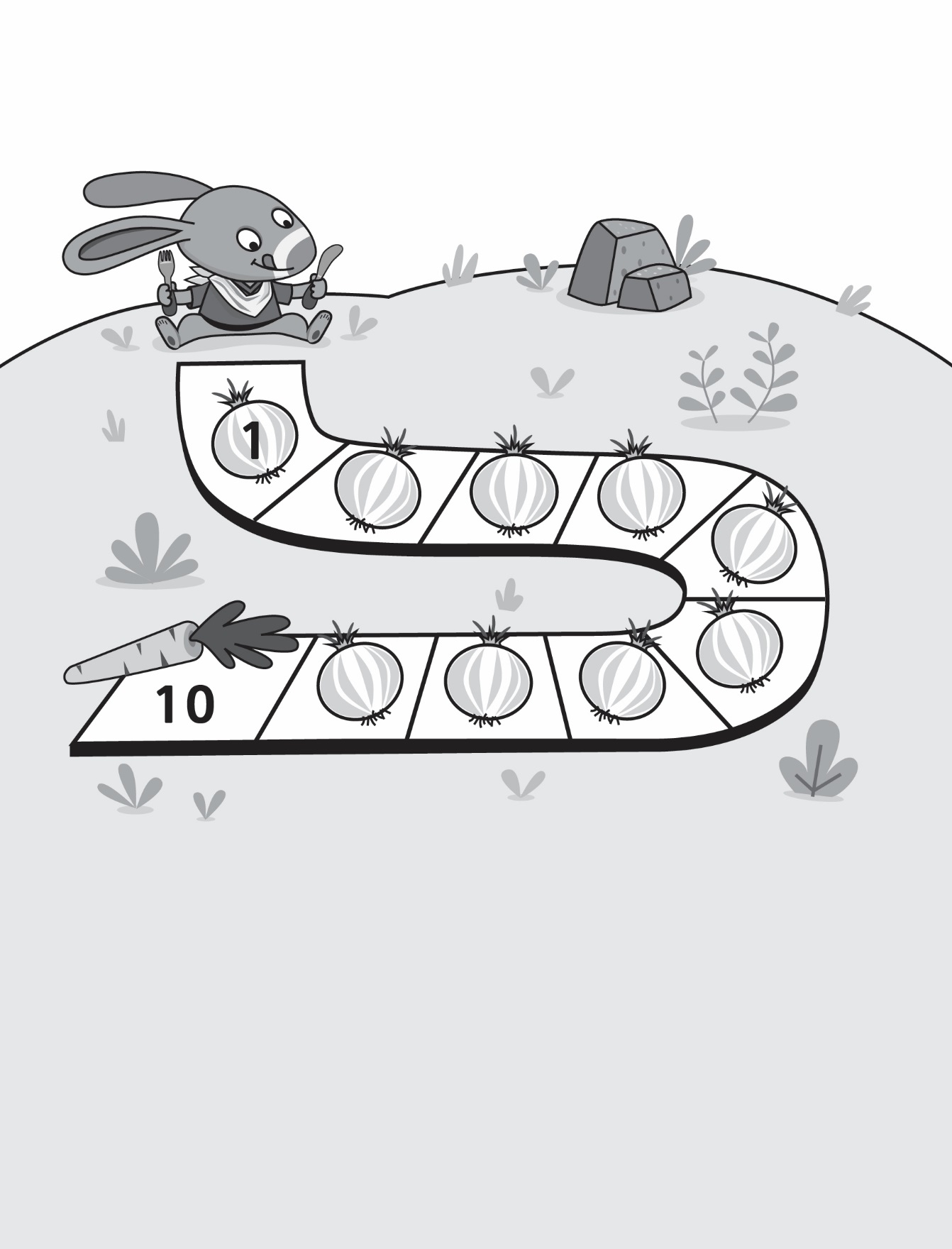 Hopping On Game Boards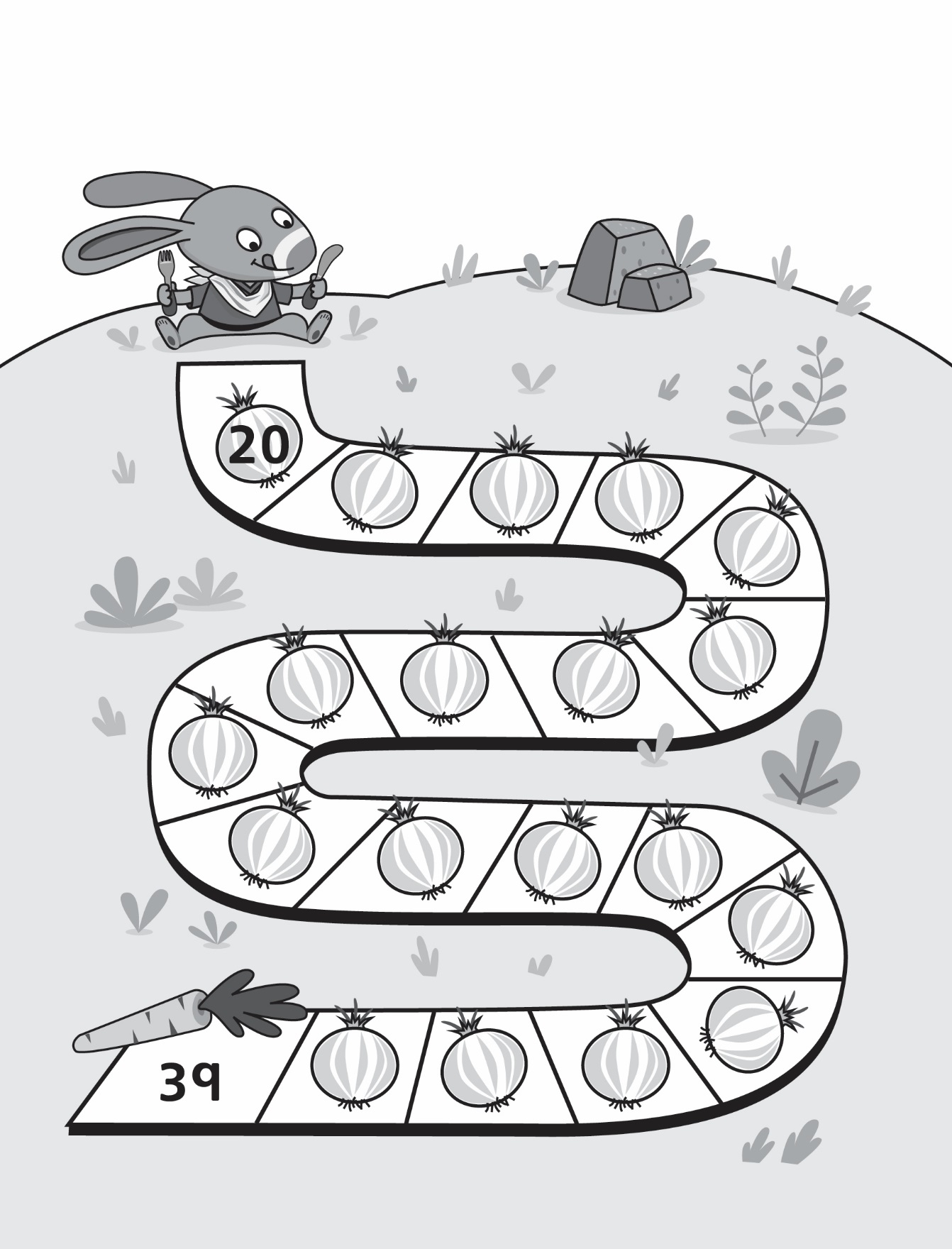 Hopping On Game Boards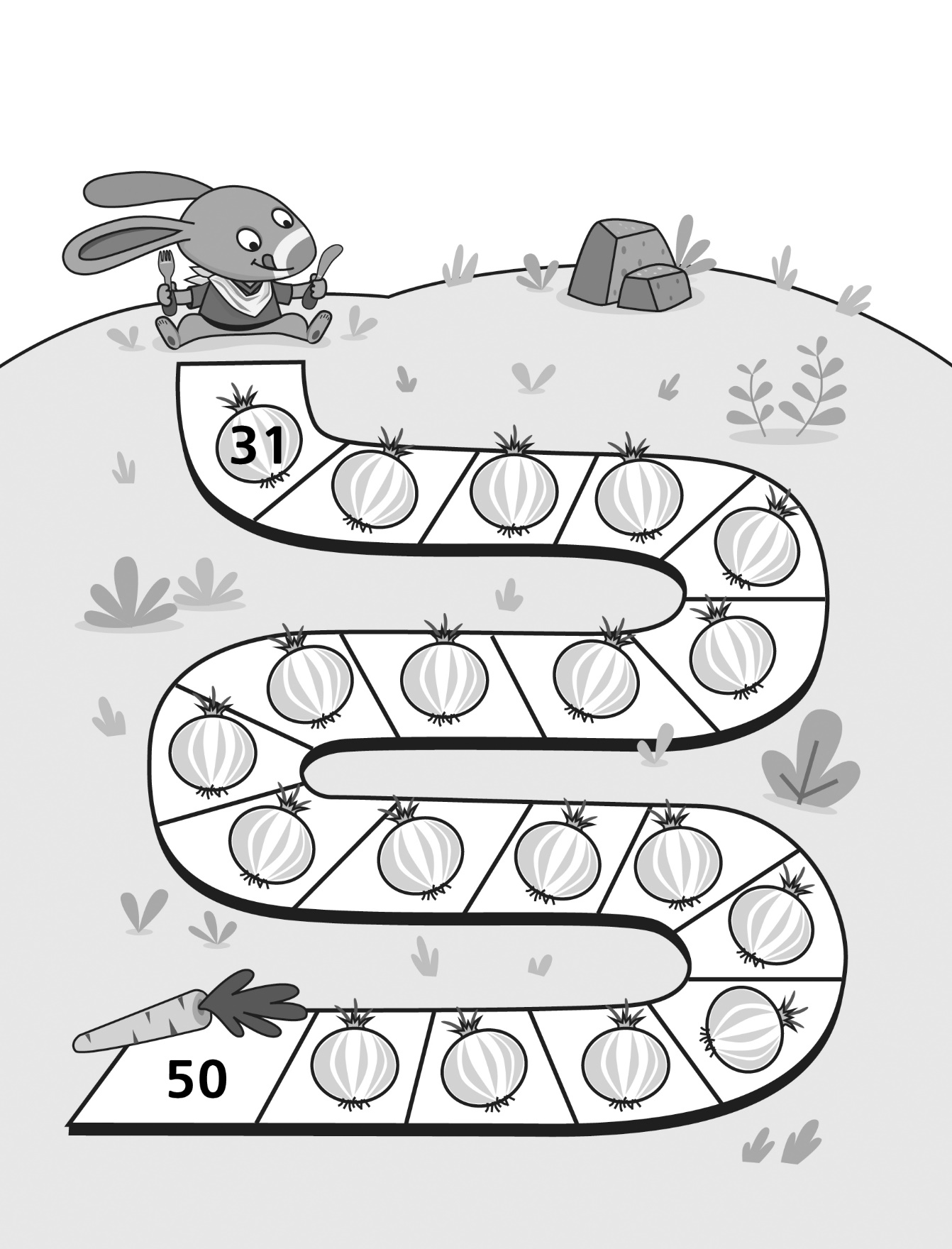 Hopping On Game Boards(for Extension)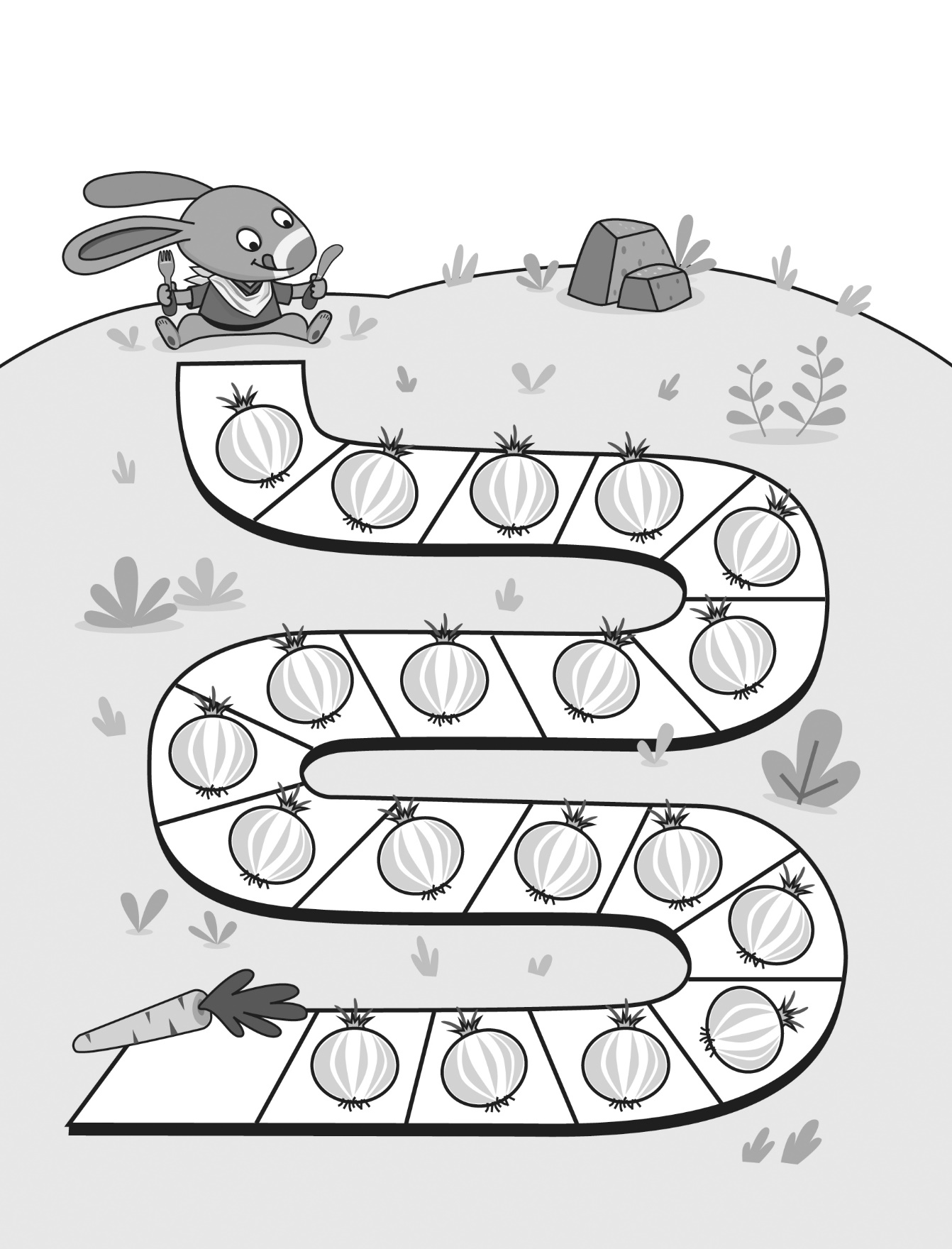 